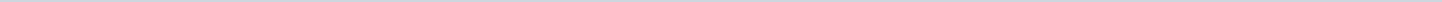 Index (1 onderwerp)1 Voorlopig ontwerp Minervaplein en Ramblas KattendiepVoorlopig ontwerp Minervaplein en Ramblas KattendiepMetadataDocumenten (1)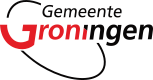 Gemeente GroningenAangemaakt op:Gemeente Groningen29-03-2024 07:02RaadsvoorstellenPeriode: 2024Laatst gewijzigd12-01-2022 13:12ZichtbaarheidOpenbaarStatus-#Naam van documentPub. datumInfo1.Voorlopig ontwerp Minervaplein en Ramblas Kattendiep12-01-2022PDF,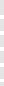 1,90 MB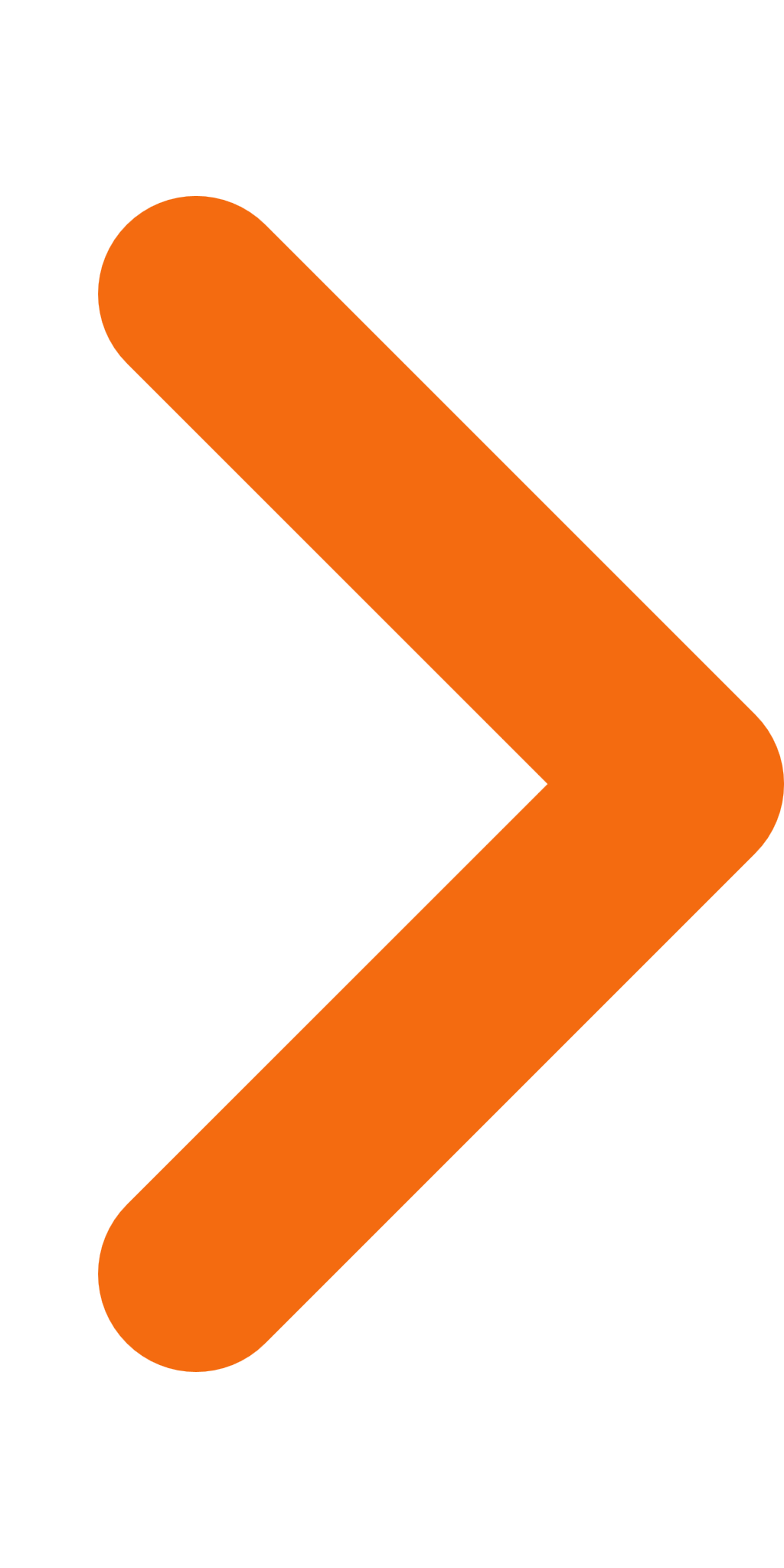 